ГАННІВСЬКА ЗАГАЛЬНООСВІТНЯ ШКОЛА І-ІІІ СТУПЕНІВПЕТРІВСЬКОЇ СЕЛИЩНОЇ РАДИ ОЛЕКСАНДРІЙСЬКОГО РАЙОНУКІРОВОГРАДСЬКОЇ ОБЛАСТІНАКАЗ17 лютого 2021 року                                                                                                        № 29с. ГаннівкаПро участь у І етапі обласного конкурсу«Свій голос віддаю на захист природи»На виконання наказу начальника відділу освіти Петрівської селищної ради Олександрійського району Кіровоградської області від 15 лютого 2021 року № 17  «Про проведення І етапу обласного конкурсу «Свій голос віддаю на захист природи»НАКАЗУЮ:1.Заступнику директора з навчально-виховної роботи Ганнівської загальноосвітньої школи І-ІІІ ступенів ОСАДЧЕНКО Н.М., заступнику завідувача з навчально-виховної роботи Володимирівської загальноосвітньої школи І-ІІ ступенів, філії Ганнівської загальноосвітньої школи І-ІІІ ступенів ПОГОРЄЛІЙ Т.М., заступнику завідувача з навчально-виховної роботи Іскрівської загальноосвітньої школи І-ІІІ ступенів, філії Ганнівської загальноосвітньої школи І-ІІІ ступенів БОНДАРЄВІЙ Н.П. до 17 березня 2021 року представити роботи учнів до комунального закладу «Петрівський центр дитячої та юнацької творчості».2. Контроль за виконанням даного наказу покласти на заступника директора з навчально-виховної роботи Ганнівської загальноосвітньої школи І-ІІІ ступенів РОБОТУ Н.А.,завідувача Володимирівської загальноосвітньої школи І-ІІ ступенів, філії Ганнівської загальноосвітньої школи І-ІІІ ступенів МІЩЕНКО М. І., на завідувача Іскрівської загальноосвітньої школи І-ІІІ ступенів, філії Ганнівської загальноосвітньої школи І-ІІІ ступенів ЯНИШИНА В.М. Директор школи                                                                                          О.КанівецьЗ наказом ознайомлені:                                                                          Н.Осадченко                                                                                                         Н.Робота                                                                                                        В.Янишин                                                                                                         М.Міщенко                                                                                                         Т.Погорєла                                                                                                          Н.БондарєваДодаток №1до наказу директора школи від 17 лютого 2021 року № 29Умовипроведення І етапу обласного конкурсу«Свій голос віддаю на захист природи»І. Загальні положення та керівництво  1.1.  Конкурс  проводиться  з  метою  формування  екологічної  культури  особистості,  її  підготовки  до  цілісного  сприйняття  сучасних  екологічних  проблем, свідомого розуміння процесів, що відбуваються в природі в результаті людської діяльності. 1.2. Основними завданнями Конкурсу є: формування  екологічного  світогляду  школярів  на  засадах збалансованого розвитку; розвиток творчої ініціативи учнівської молоді; формування інтересу до екологічних проблем рідного краю; привернення уваги громадськості до вивчення та розв’язання екологічних проблем. 1.3. Конкурс проводиться на добровільних засадах і є відкритим для учнів, вихованців закладів загальної середньої та позашкільної освіти області. 1.4. Організаційно-методичне забезпечення проведення Конкурсу здійснює комунальний заклад «Петрівський центр дитячої та юнацької творчості».ІІ. Учасники Конкурсу2.1.  У  Конкурсі  беруть  участь  учні  закладів  загальної  середньої освіти  та вихованці позашкільного навчального закладу у  двох  вікових  категоріях: 6-9  років  (1–4  класи)   10-13 років (5–8 класи). 2.2. Учасники зобов’язані дотримуватися Умов проведення Конкурсу. ІІІ. Порядок проведення Конкурсу3.1. Конкурс проводиться за  номінаціями: «Літературний твір» та «Малюнок». 3.2. Для участі в Конкурсі необхідно  до 17 березня 2021 року надіслати роботи до комунального закладу «Петрівський центр дитячої та юнацької творчості» (літературні твори на електронну адресу pozashkila-petrovo@ukr.net)ІV. Вимоги до конкурсних робіт4.1. На Конкурс подаються індивідуальні творчі роботи за номінаціями: «Літературний твір» (оповідання, вірші, казки) та «Малюнок». 4.2.  Літературні  твори  обсягом  не  більше  1  сторінки  формату  А-4  для  І вікової категорії та не більше 2 сторінок для ІІ вікової категорії повинні бути надруковані  в  текстовому  редакторі  Word    шрифтом  Times  New  Roman   14.  Параметри  сторінки:  формат  А4  з  полями:  верхнє,  нижнє,  праве  –  20  мм, ліве – 2,5 мм.; інтервал 1,5; абзацний відступ - 1. 4.3.  Малюнки  (акварель,  гуаш,  пастель  тощо)  повинні  бути  виконані  на аркуші формату А-4 для всіх вікових категорій. 4.4.  Кожна  робота  повинна  супроводжуватись  повними  відомостями  про автора (назва роботи, П.І.Б., повна назва закладу освіти, клас, назва гуртка, вік) без скорочень та абревіатур. 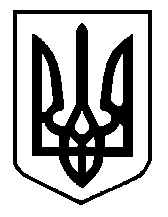 